1.a i 1.b razred, 10. ožujka 2017. godine u posjetu Knjižnici Augusta Cesarca
Nazočili smo susretu s Nikolinom Bošnjak, autoricom slikovnice ˝Tigiji u kraljevstvu Tamne magle˝.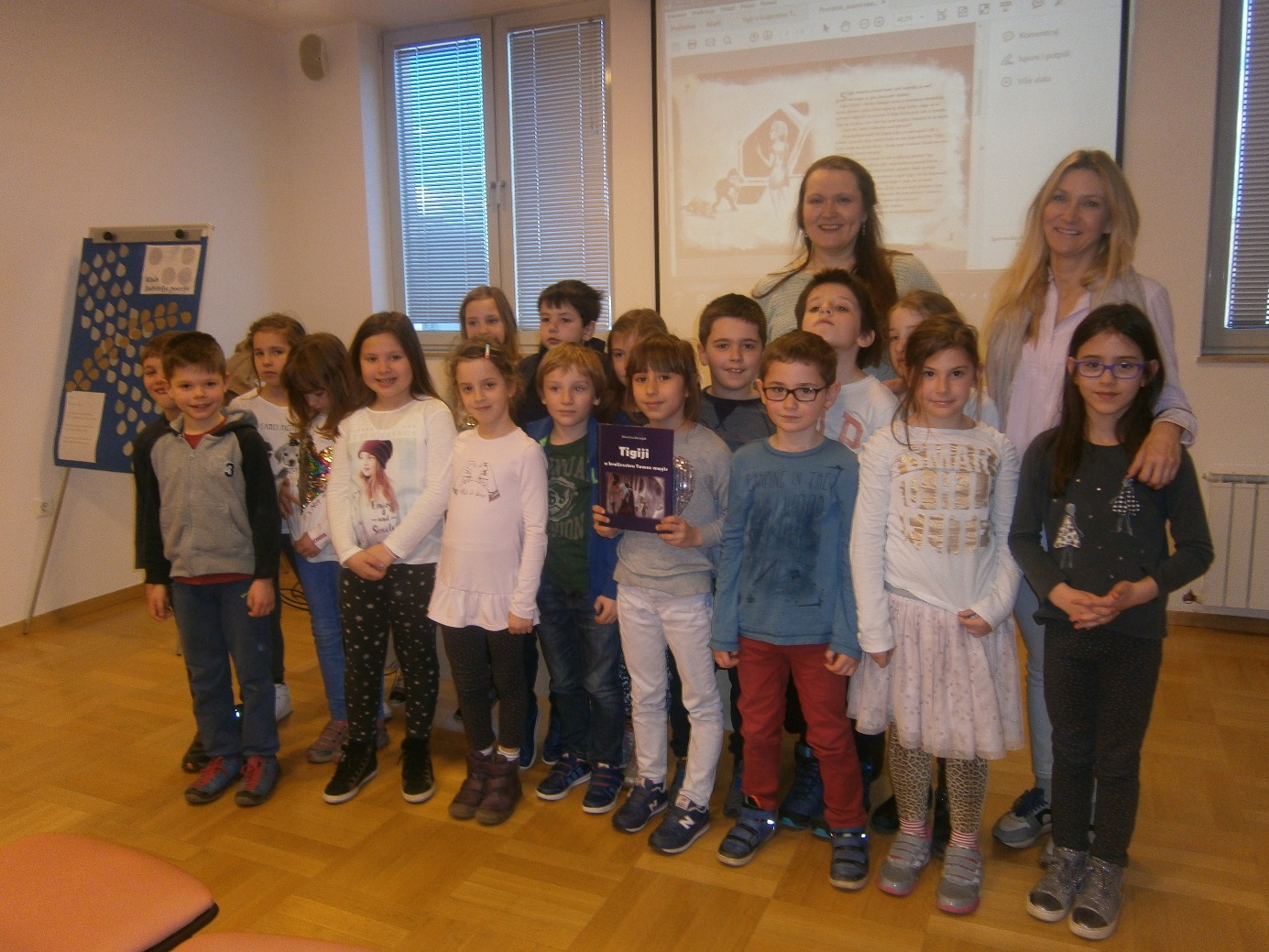 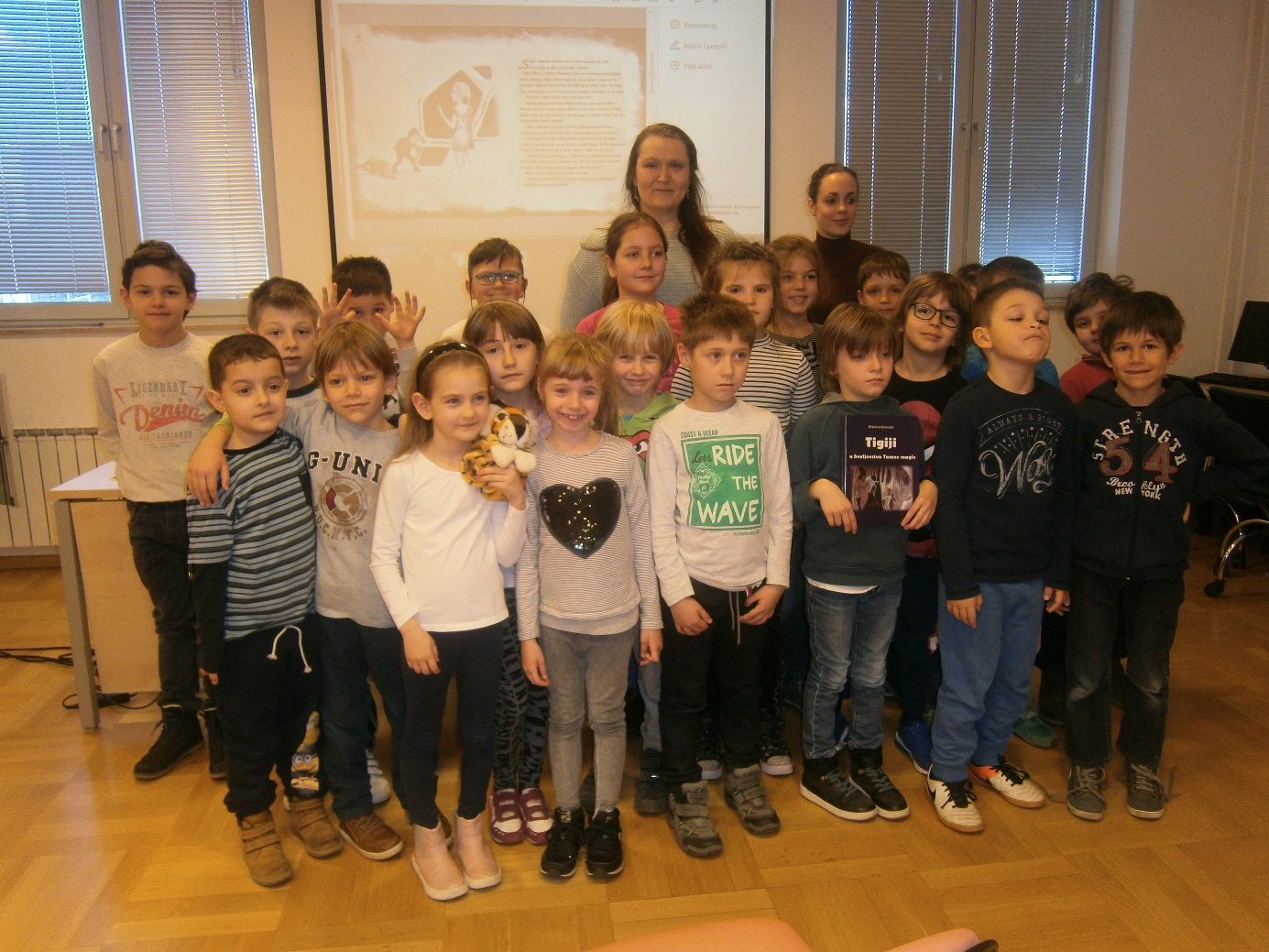 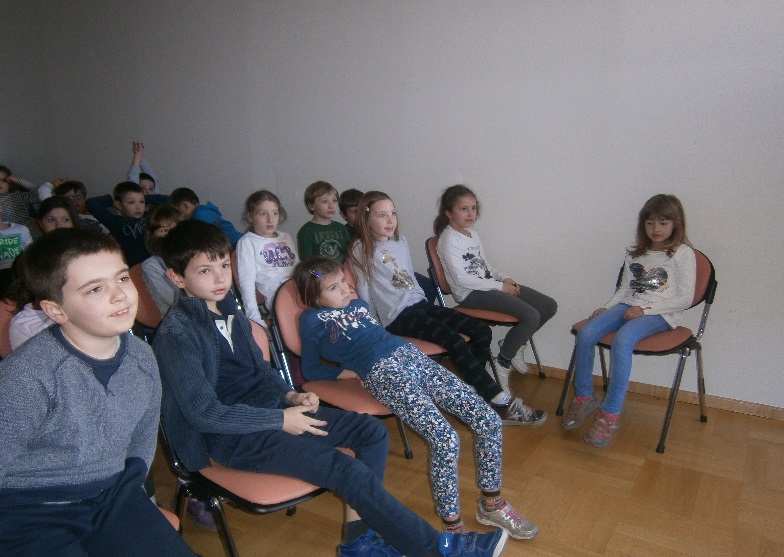 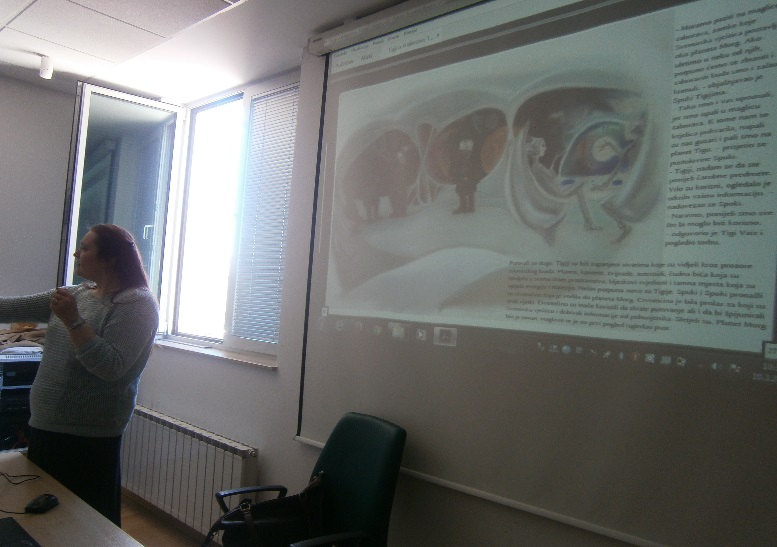 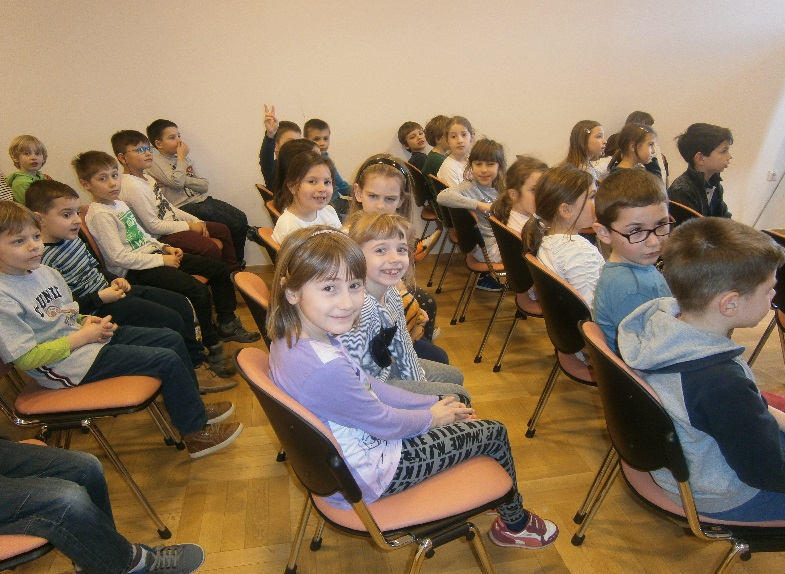 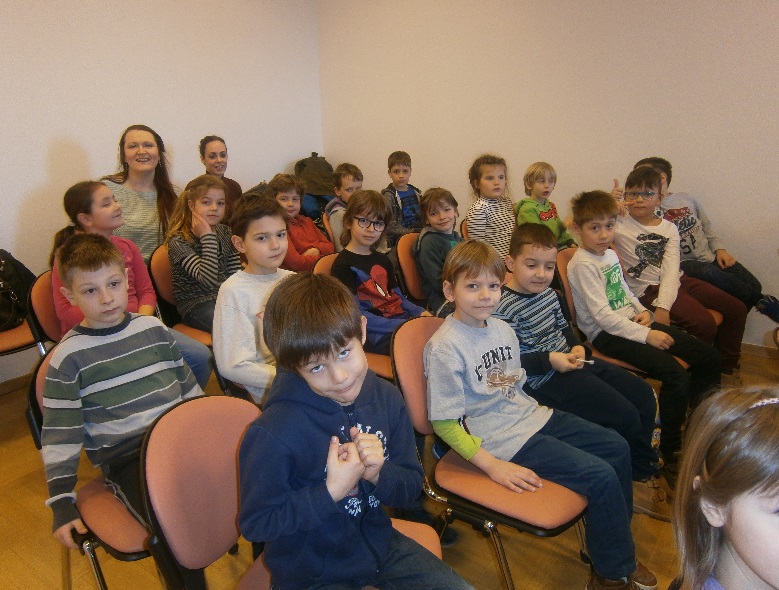 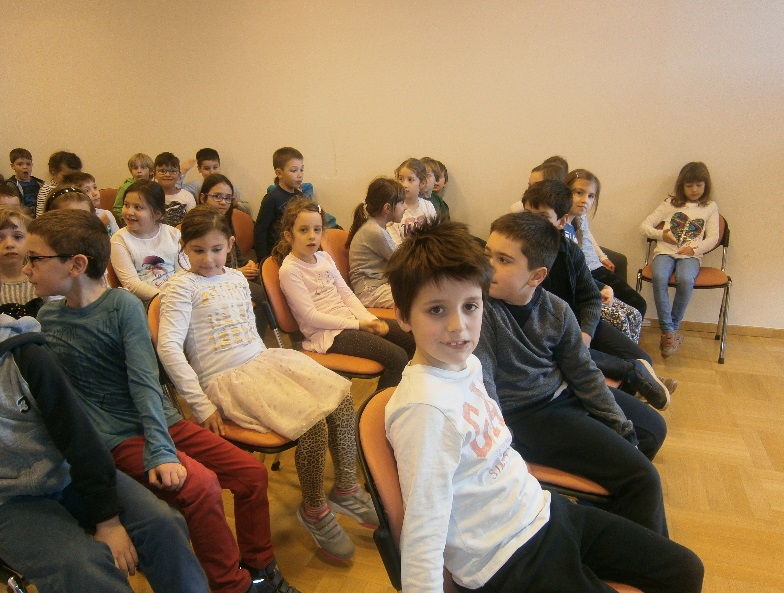 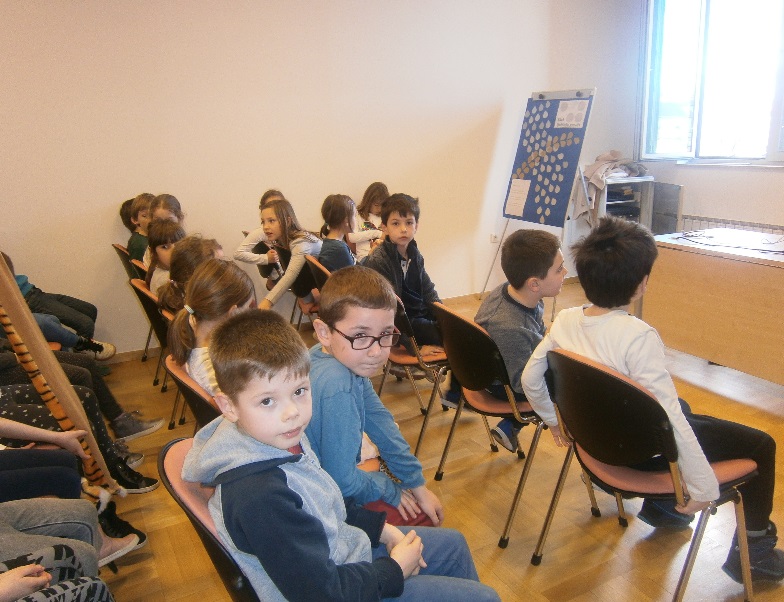 